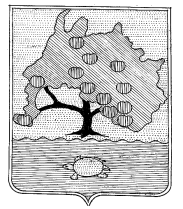 АСТРАХАНСКАЯ ОБЛАСТЬФИНАНСОВОЕ УПРАВЛЕНИЕМУНИЦИПАЛЬНОГО ОБРАЗОВАНИЯ«ПРИВОЛЖСКИЙ  РАЙОН»416450 с. Началово, ул.Ленина 46, тел. 40-60-51ПРИКАЗ № 199от 09.12.2019 годаОб утверждении Плана контрольныхмероприятий финансового управления муниципального образования«Приволжский район» на 2020 годаВ соответствии с частью 2 статьи 269 Бюджетного кодекса Российской Федерации  «Полномочия органов внутреннего государственного (муниципального) финансового контроля по осуществлению внутреннего государственного (муниципального) финансового контроля», пунктов 3,8, и 9 статьи 99 Федерального закона от 05.04.2013 №44-ФЗ «О контрактной системе в сфере закупок товаров, работ, услуг для обеспечения государственных и муниципальных нужд», на основании постановления администрации муниципального образования «Приволжский район» от 29.12.2018г. №1158 «О внесении изменений в постановление администрации муниципального образования «Приволжский район» от 30.12.2016г. №1465»ПРИКАЗЫВАЮ:Утвердить План контрольных мероприятий финансового управления муниципального образования «Приволжский район» на 2020 год.Согласовать план контрольных мероприятий финансового управления муниципального образования «Приволжский район» на 2020 год с Главой администрации муниципального образования «Приволжский район» Любименко Г.П.  Опубликовать настоящий приказ на сайте финансового управления «Приволжский район» privolg.ucoz.ru.Контроль за исполнением настоящего приказа возложить на Жигулину М.В.Настоящий приказ вступает в силу с момента согласования с Главой администрации муниципального образования «Приволжский район» Любименко Г.П..Начальник финансового управления		                 	      	И.Ч.Исламгазиева Приложение к приказу от 09.12.2019г. № 199      «СОГЛАСОВАНО»                                                                                    «УТВЕРЖДАЮ»Глава администрации                                                       Начальник финансового управления  муниципального образования                                   муниципального образования    «Приволжский район»                                                                                       «Приволжский район»__________Любименко Г.П.                                                      _______________Исламгазиева И.Ч.  « 09 » декабря 2019г.	                  « 09» декабря 2019г.План контрольных мероприятийфинансового управления муниципального образования «Приволжский район»на 2020 года№ п/пНаименование объекта Метод Тема Проверяемый периодПроверяемый периодСрок проведения 1Муниципальное бюджетное общеобразовательное учреждение  «Приволжская средняя общеобразовательная школа № 2»Выездная проверкаОсуществление в соответствии со статьей 269.2 Бюджетного кодекса РФ контроля за соблюдением бюджетного законодательства Российской Федерации и иных нормативных правовых актов, регулирующих бюджетные правоотношения; контроля за полнотой и достоверностью отчетности о реализации муниципальных программ муниципального образования «Приволжский район», в том числе об исполнении муниципальных заданийВ соответствии с п. 3, 8 и п.9 ст.99 Федерального закона от 05.04.2013 №44-ФЗ «О контрактной системе в сфере закупок товаров, работ, услуг для обеспечения государственных и муниципальных нужд»Осуществление в соответствии со статьей 269.2 Бюджетного кодекса РФ контроля за соблюдением бюджетного законодательства Российской Федерации и иных нормативных правовых актов, регулирующих бюджетные правоотношения; контроля за полнотой и достоверностью отчетности о реализации муниципальных программ муниципального образования «Приволжский район», в том числе об исполнении муниципальных заданийВ соответствии с п. 3, 8 и п.9 ст.99 Федерального закона от 05.04.2013 №44-ФЗ «О контрактной системе в сфере закупок товаров, работ, услуг для обеспечения государственных и муниципальных нужд»2019 год2квартал2Муниципальное бюджетное общеобразовательное учреждение «Кирпичнозаводская средняя общеобразовательная школа»  Выездная проверкаОсуществление в соответствии со статьей 269.2 Бюджетного кодекса РФ контроля за соблюдением бюджетного законодательства Российской Федерации и иных нормативных правовых актов, регулирующих бюджетные правоотношения; контроля за полнотой и достоверностью отчетности о реализации муниципальных программ муниципального образования «Приволжский район», в том числе об исполнении муниципальных заданийВ соответствии с п. 3, 8 и п.9 ст.99 Федерального закона от 05.04.2013 №44-ФЗ «О контрактной системе в сфере закупок товаров, работ, услуг для обеспечения государственных и муниципальных нужд»Осуществление в соответствии со статьей 269.2 Бюджетного кодекса РФ контроля за соблюдением бюджетного законодательства Российской Федерации и иных нормативных правовых актов, регулирующих бюджетные правоотношения; контроля за полнотой и достоверностью отчетности о реализации муниципальных программ муниципального образования «Приволжский район», в том числе об исполнении муниципальных заданийВ соответствии с п. 3, 8 и п.9 ст.99 Федерального закона от 05.04.2013 №44-ФЗ «О контрактной системе в сфере закупок товаров, работ, услуг для обеспечения государственных и муниципальных нужд»2019 год3квартал3Муниципальное бюджетное общеобразовательное учреждение «Осыпнобугорская средняя общеобразовательная школа»  Выездная проверкаОсуществление в соответствии со статьей 269.2 Бюджетного кодекса РФ контроля за соблюдением бюджетного законодательства Российской Федерации и иных нормативных правовых актов, регулирующих бюджетные правоотношения; контроля за полнотой и достоверностью отчетности о реализации муниципальных программ муниципального образования «Приволжский район», в том числе об исполнении муниципальных заданийВ соответствии с п. 3,8 и п.9 ст.99 Федерального закона от 05.04.2013 №44-ФЗ «О контрактной системе в сфере закупок товаров, работ, услуг для обеспечения государственных и муниципальных нужд»Осуществление в соответствии со статьей 269.2 Бюджетного кодекса РФ контроля за соблюдением бюджетного законодательства Российской Федерации и иных нормативных правовых актов, регулирующих бюджетные правоотношения; контроля за полнотой и достоверностью отчетности о реализации муниципальных программ муниципального образования «Приволжский район», в том числе об исполнении муниципальных заданийВ соответствии с п. 3,8 и п.9 ст.99 Федерального закона от 05.04.2013 №44-ФЗ «О контрактной системе в сфере закупок товаров, работ, услуг для обеспечения государственных и муниципальных нужд»2019 год4 квартал